Маршрутный лист 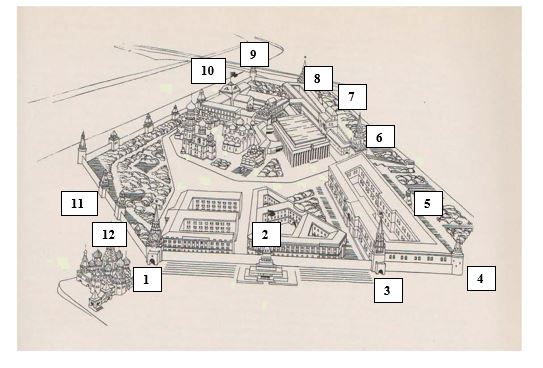 